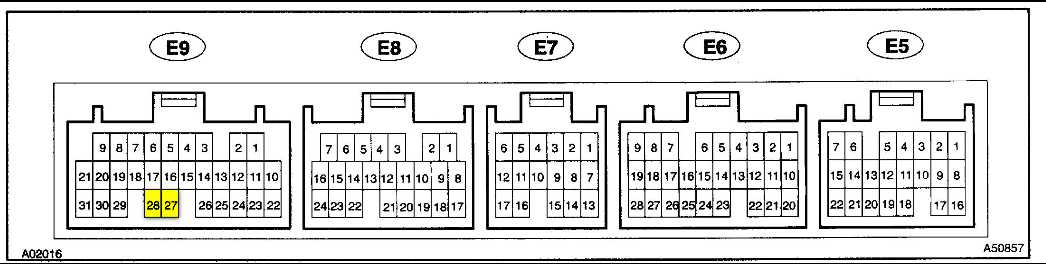 E5 (A)ColorSymbol/DescriptionPINColorSymbol/Description1B-YBATT – EFI Fuse                              B12//2B-RIGSW – IGN Fuse                            A13//3G-RFC     – Circuit Open Relay            M14//4//15G-WSTP – From Stop Light SW5//16B-Y+B    – Ignition Power 12V –                   N6G-RW     – Malfunction Lamp            L17L-RPTNK – Vapor Pressure Sensor7GRSTA - From Park/Neutral Switch18B-YELS2 – From “Mirror-Heater” Fuse8B-WMREL - Ignition Power 12V         D19G-OELS – From “Tail” Fuse9W-RTPC  – VSV (Vapor Pressure Sensor)20//10//21//11WSIL    – Data Link                            E22//E6 (B)ColorSymbol/DescriptionPINColorSymbol/Description1//15//2R-BR - Reverse- From Park/Neutral Switch16//3L-W2 – Drive2- From Park/Neutral Switch17//4L-RIDLO – Cruise Control18//5//19//6//20B-WNSW – From Starter Fuse                    7//21//8BOXS – Heated Oxygen Sensor22V-WSPD – To Speedometer9P-BHTS – Heated Oxygen Sensor23//10G-OOD2 – O/D Switch24Y-BOD1 – Cruise Control11//25B-YA/C – From AC Control Assembly12YL – Low - From Park/Neutral Switch26//13LG-BACT – To AC Control Assembly27B-OTACH – To Tachometer14V28//E7 (C)ColorSymbol/DescriptionPINColorSymbol/Description1//10L-YTXCT – Transponder Key Amplifier2//11L-BKSW – To Unlock Warning SW3//12//4G-WCODE – Transponder Key Amplifier13BREOM – Data Link                                   G5R-LRXCK – Transponder Key Amplifier14//6//15//7//16R-YIMLD – From Theft Deterrent ECU8//17//9//E8 (D)ColorSymbol/DescriptionPINColorSymbol/Description1//13G-YTHG – EGR Gas Temp Sensor2YVC – Powers VTA,PTNK,EGLS14G-BTHW – Engine Coolant Temp Sensor3L-BHTR – Heated Oxygen Sensor15//4Y-RHTL – Heated Oxygen Sensor16B-RNE+ - Camshaft Position Sensor5L#10 Injector17BRE16R#20 Injector18BRE2 – THG,THW,VTA1,PTNK,EGLS,THA GND7LGEVP1 – VSV(EVAP)19R-BE2G - Mass Air Flow Meter8//20//9B-LPS – Power Steering Oil Pressure SW21//10PVG - Mass Air Flow Meter22L-YTHA - Mass Air Flow Meter11WOXR1 – Heated Oxygen Sensor23LLVTA1 - Throttle Position Sensor12BOXL1 – Heated Oxygen Sensor24LNE- - Camshaft Position SensorE9 (E)ColorSymbol/DescriptionPINColorSymbol/Description1Y#30 Injector17R-YACIS – VSV(Intake Air Control)2W#40 Injector18Y-GEGR – VSV(EGR)3R-L#50 Injector19B-YSLN- - Transmission4G#60 Injector20W-LSLN+ - Transmission5//21BRE01 GND6L-WTC - Data Link                          F22W-GEGLS – EGR Valve Position Sensor7VS1 – Transmission23BRADJ2 GND8L-BS2 – Transmission24//9P-LSL - Transmission25W-RIGF - RPM Signal - Igniter10B-WG22+ -Camshaft Position Sensor26GNC2- - Speed Sensor Transmission11GRIGT1 - Igniter 127GRKNKR - Knock Sensor 112BR-YIGT2 - Igniter 228GRKNKL – Knock Sensor 213LG-BIGT3 - Igniter 329G-WCF – From Fan No.1 Relay14RNC2+ Speed Sensor Transmission30BRE03 GND15Y-BRSC – Idle Air Control Valve31BRE02 GND16R-WRSO – Idle Air Control Valve